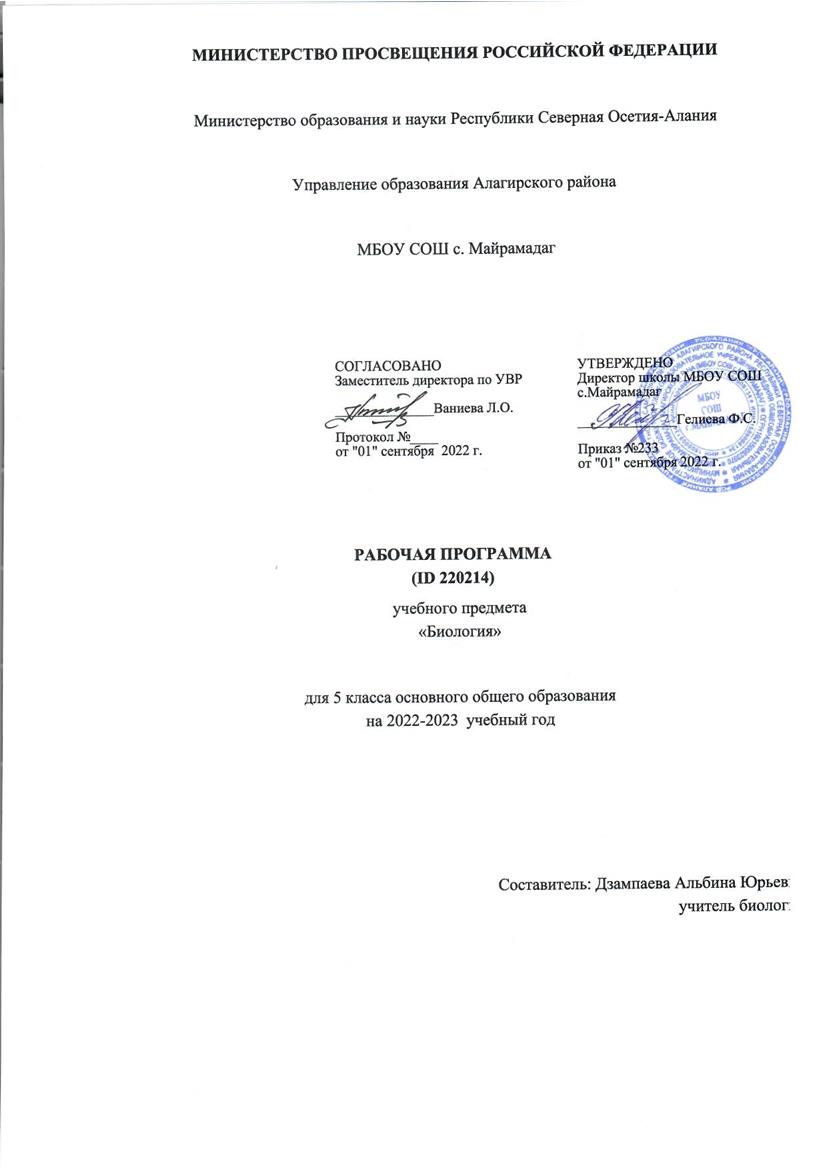                 Рабочая программа по биологии на уровне основного общего образования составлена на основе Требований к результатам освоения основной образовательной программы основного общего образования, представленных в Федеральном государственном образовательном стандарте основного общего образования, а также Примерной программы воспитания.ПОЯСНИТЕЛЬНАЯ ЗАПИСКА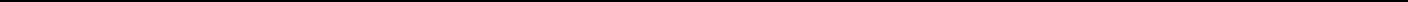 Данная программа по биологии основного общего образования разработана в соответствии с требованиями обновлённого Федерального государственного образовательного стандарта основного общего образования (ФГОС ООО) и с учётом Примерной основной образовательной программы основного общего образования (ПООП ООО).Программа направлена на формирование естественно-научной грамотности учащихся и организацию изучения биологии на деятельностной основе. В программе учитываются возможности предмета в реализации Требований ФГОС ООО к планируемым, личностным и метапредметным результатам обучения, а также реализация межпредметных связей естественно-научных учебных предметов на уровне основного общего образования.программе определяются основные цели изучения биологии на уровне 5 класса основного общего образования, планируемые результаты освоения курса биологии: личностные, метапредметные, предметные.ОБЩАЯ ХАРАКТЕРИСТИКА УЧЕБНОГО ПРЕДМЕТА «БИОЛОГИЯ»Учебный предмет «Биология» развивает представления о познаваемости живой природы и методах её познания, он позволяет сформировать систему научных знаний о живых системах, умения их получать, присваивать и применять в жизненных ситуациях.Биологическая подготовка обеспечивает понимание обучающимися научных принципов человеческой деятельности в природе, закладывает основы экологической культуры, здорового образа жизни.ЦЕЛИ ИЗУЧЕНИЯ УЧЕБНОГО ПРЕДМЕТА «БИОЛОГИЯ»Целями изучения биологии на уровне основного общего образования являются:формирование системы знаний о признаках и процессах жизнедеятельности биологических систем разного уровня организации;формирование системы знаний об особенностях строения, жизнедеятельности организма человека, условиях сохранения его здоровья;формирование умений применять методы биологической науки для изучения биологических систем, в том числе и организма человека;формирование умений использовать информацию о современных достижениях в области биологии для объяснения процессов и явлений живой природы и жизнедеятельности собственного организма;формирование умений объяснять роль биологии в практической деятельности людей, значение биологического разнообразия для сохранения биосферы, последствия деятельности человека в природе;формирование экологической культуры в целях сохранения собственного здоровья и охраны окружающей среды.Достижение целей обеспечивается решением следующих ЗАДАЧ:приобретение знаний обучающимися о живой природе, закономерностях строения, жизнедеятельности и средообразующей роли организмов; человеке как биосоциальном существе; о роли биологической науки в практической деятельности людей;овладение умениями проводить исследования с использованием биологического оборудования и наблюдения за состоянием собственного организма;освоение приёмов работы с биологической информацией, в том числе о современных достижениях в области биологии, её анализ и критическое оценивание;воспитание биологически и экологически грамотной личности, готовой к сохранению собственного здоровья и охраны окружающей среды.МЕСТО УЧЕБНОГО ПРЕДМЕТА «БИОЛОГИЯ» В УЧЕБНОМ ПЛАНЕсоответствии с ФГОС ООО биология является обязательным предметом на уровне основного общего образования. Данная программа предусматривает изучение биологии в 5 классе - 1 час в неделю, всего - 34 часа.СОДЕРЖАНИЕ УЧЕБНОГО ПРЕДМЕТАБиология — наука о живой природеПонятие о жизни. Признаки живого (клеточное строение, питание, дыхание, выделение, рост и др.).Объекты живой и неживой природы, их сравнение. Живая и неживая природа — единое целое.Биология — система наук о живой природе. Основные разделы биологии (ботаника, зоология, экология, цитология, анатомия, физиология и др.). Профессии, связанные с биологией: врач, ветеринар, психолог, агроном, животновод и др. (4—5). Связь биологии с другими науками (математика, география и др.). Роль биологии в познании окружающего мира и практической деятельности современного человека.Кабинет биологии. Правила поведения и работы в кабинете с биологическими приборами и инструментами.Биологические термины, понятия, символы. Источники биологических знаний. Поиск информации с использованием различных источников (научнопопулярная литература, справочники, Интернет).Методы изучения живой природыНаучные методы изучения живой природы: наблюдение, эксперимент, описание, измерение, классификация. Устройство увеличительных приборов: лупы и микроскопа. Правила работы с увеличительными приборами.Метод описания в биологии (наглядный, словесный, схематический). Метод измерения(инструменты измерения). Метод классификации организмов, применение двойных названийорганизмов. Наблюдение и эксперимент как ведущие методы биологии.Лабораторные и практические работыИзучение лабораторного оборудования: термометры, весы, чашки Петри, пробирки, мензурки. Правила работы с оборудованием в школьном кабинете.Ознакомление с устройством лупы, светового микроскопа, правила работы с ними.Ознакомление с растительными и животными клетками: томата и арбуза (натуральные препараты), инфузории туфельки и гидры (готовые микропрепараты) с помощью лупы и светового микроскопа.Экскурсии или видеоэкскурсииОвладение методами изучения живой природы — наблюдением и экспериментом.Организмы — тела живой природы Понятие об организме. Доядерные и ядерные организмы.Клетка и её открытие. Клеточное строение организмов. Цитология — наука о клетке. Клетка — наименьшая единица строения и жизнедеятельности организмов. Строение клетки под световым микроскопом: клеточная оболочка, цитоплазма, ядро.Одноклеточные и многоклеточные организмы. Клетки, ткани, органы, системы органов. Жизнедеятельность организмов. Особенности строения и процессов жизнедеятельности у растений,животных, бактерий и грибов.Свойства организмов: питание, дыхание, выделение, движение, размножение, развитие, раздражимость, приспособленность. Организм — единое целое.Разнообразие организмов и их классификация (таксоны в биологии: царства, типы (отделы), классы, отряды (порядки), семейства, роды, виды. Бактерии и вирусы как формы жизни. Значение бактерий и вирусов в природе и в жизни человека.Лабораторные и практические работыИзучение клеток кожицы чешуи лука под лупой и микроскопом (на примере самостоятельно приготовленного микропрепарата).Ознакомление с принципами систематики организмов.Наблюдение за потреблением воды растением.Организмы и среда обитанияПонятие о среде обитания. Водная, наземновоздушная, почвенная, внутриорганизменная среды обитания. Представители сред обитания. Особенности сред обитания организмов. Приспособления организмов к среде обитания. Сезонные изменения в жизни организмов.Лабораторные и практические работыВыявление приспособлений организмов к среде обитания (на конкретных примерах).Экскурсии или видеоэкскурсииРастительный и животный мир родного края (краеведение).Природные сообществаПонятие о природном сообществе. Взаимосвязи организмов в природных сообществах. Пищевые связи в сообществах. Пищевые звенья, цепи и сети питания. Производители, потребители и разрушители органических веществ в природных сообществах. Примеры природных сообществ (лес, пруд, озеро и др.).Искусственные сообщества, их отличительные признаки от природных сообществ. Причины неустойчивости искусственных сообществ. Роль искусственных сообществ в жизни человека.Природные зоны Земли, их обитатели. Флора и фауна природных зон. Ландшафты: природные и культурные.Лабораторные и практические работыИзучение искусственных сообществ и их обитателей (на примере аквариума и др.). Экскурсии или видеоэкскурсииИзучение природных сообществ (на примере леса, озера, пруда, луга и др.).Изучение сезонных явлений в жизни природных сообществ.Живая природа и человекИзменения в природе в связи с развитием сельского хозяйства, производства и ростом численности населения. Влияние человека на живую природу в ходе истории. Глобальные экологические проблемы. Загрязнение воздушной и водной оболочек Земли, потери почв, их предотвращение. Пути сохранения биологического разнообразия. Охраняемые территории (заповедники, заказники, национальные парки, памятники природы). Красная книга РФ. Осознание жизни как великой ценности.Практические работыПроведение акции по уборке мусора в ближайшем лесу, парке, сквере или на пришкольной территории.ПЛАНИРУЕМЫЕ ОБРАЗОВАТЕЛЬНЫЕ РЕЗУЛЬТАТЫОсвоение учебного предмета «Биология» на уровне основного общего образования должно обеспечивать достижение следующих личностных, метапредметных и предметных образовательных результатов:ЛИЧНОСТНЫЕ РЕЗУЛЬТАТЫПатриотическое воспитание:отношение к биологии как к важной составляющей культуры, гордость за вклад российских и советских учёных в развитие мировой биологической науки.Гражданское воспитание:готовность к конструктивной совместной деятельности при выполнении исследований и проектов, стремление к взаимопониманию и взаимопомощи.Духовно-нравственное воспитание:— готовность оценивать поведение и поступки с позиции нравственных норм и норм экологической культуры;— понимание значимости нравственного аспекта деятельности человека в медицине и биологии.Эстетическое воспитание:понимание роли биологии в формировании эстетической культуры личности.Ценности научного познания:— ориентация на современную систему научных представлений об основных биологических закономерностях, взаимосвязях человека с природной и социальной средой;— понимание роли биологической науки в формировании научного мировоззрения;— развитие научной любознательности, интереса к биологической науке, навыков исследовательской деятельности.Формирование культуры здоровья:ответственное отношение к своему здоровью и установка на здоровый образ жизни (здоровое питание, соблюдение гигиенических правил и норм, сбалансированный режим занятий и отдыха, регулярная физическая активность);осознание последствий и неприятие вредных привычек (употребление алкоголя, наркотиков, курение) и иных форм вреда для физического и психического здоровья;соблюдение правил безопасности, в том числе навыки безопасного поведения в природной среде;сформированность навыка рефлексии, управление собственным эмоциональным состоянием.Трудовое воспитание:активное участие в решении практических задач (в рамках семьи, школы, города, края) биологической и экологической направленности, интерес к практическому изучению профессий, связанных с биологией.Экологическое воспитание:ориентация на применение биологических знаний при решении задач в области окружающей среды;осознание экологических проблем и путей их решения;готовность к участию в практической деятельности экологической направленности.Адаптация обучающегося к изменяющимся условиям со-циальной и природной среды:адекватная оценка изменяющихся условий;принятие решения (индивидуальное, в группе) в изменяющихся условиях на основании анализа биологической информации;планирование действий в новой ситуации на основании знаний биологических закономерностей.МЕТАПРЕДМЕТНЫЕ РЕЗУЛЬТАТЫУниверсальные познавательные действияБазовые логические действия:выявлять и характеризовать существенные признаки биологических объектов (явлений);устанавливать существенный признак классификации биологических объектов (явлений, процессов), основания для обобщения и сравнения, критерии проводимого анализа;с учётом предложенной биологической задачи выявлять закономерности и противоречия в рассматриваемых фактах и наблюдениях; предлагать критерии для выявления закономерностей и противоречий;выявлять дефициты информации, данных, необходимых для решения поставленной задачи;выявлять причинно-следственные связи при изучении биологических явлений и процессов; делать выводы с использованием дедуктивных и индуктивных умозаключений, умозаключений по аналогии, формулировать гипотезы о взаимосвязях;самостоятельно выбирать способ решения учебной биологической задачи (сравнивать несколько вариантов решения, выбирать наиболее подходящий с учётом самостоятельно выделенных критериев).Базовые исследовательские действия:использовать вопросы как исследовательский инструмент познания;формулировать вопросы, фиксирующие разрыв между реальным и желательным состоянием ситуации, объекта, и самостоятельно устанавливать искомое и данное;формировать гипотезу об истинности собственных суждений, аргументировать свою позицию, мнение;проводить по самостоятельно составленному плану наблюдение, несложный биологический эксперимент, небольшое исследование по установлению особенностей биологического объекта (процесса) изучения, причинно-следственных связей и зависимостей биологических объектов между собой;оценивать на применимость и достоверность информацию, полученную в ходе наблюдения и эксперимента;самостоятельно формулировать обобщения и выводы по результатам проведённого наблюдения, эксперимента, владеть инструментами оценки достоверности полученных выводов и обобщений;прогнозировать возможное дальнейшее развитие биологических процессов и их последствия в аналогичных или сходных ситуациях, а также выдвигать предположения об их развитии в новых условиях и контекстах.Работа с информацией:применять различные методы, инструменты и запросы при поиске и отборе биологической информации или данных из источников с учётом предложенной учебной биологической задачи;выбирать, анализировать, систематизировать и интерпретировать биологическую информацию различных видов и форм представления;находить сходные аргументы (подтверждающие или опровергающие одну и ту же идею, версию) в различных информационных источниках;самостоятельно выбирать оптимальную форму представления информации и иллюстрировать решаемые задачи несложными схемами, диаграммами, иной графикой и их комбинациями;оценивать надёжность биологической информации по критериям, предложенным учителем или сформулированным самостоятельно;запоминать и систематизировать биологическую информацию.Универсальные коммуникативные действияОбщение:воспринимать и формулировать суждения, выражать эмоции в процессе выполнения практическихлабораторных работ;выражать себя (свою точку зрения) в устных и письменных текстах;распознавать невербальные средства общения, понимать значение социальных знаков, знать и распознавать предпосылки конфликтных ситуаций и смягчать конфликты, вести переговоры;понимать намерения других, проявлять уважительное отношение к собеседнику и в корректной форме формулировать свои возражения;в ходе диалога и/или дискуссии задавать вопросы по существу обсуждаемой биологической темывысказывать идеи, нацеленные на решение биологической задачи и поддержание благожелательности общения;сопоставлять свои суждения с суждениями других участников диалога, обнаруживать различие и сходство позиций;публично представлять результаты выполненного биологического опыта (эксперимента, исследования, проекта);самостоятельно выбирать формат выступления с учётом задач презентации и особенностей аудитории и в соответствии с ним составлять устные и письменные тексты с использованием иллюстративных материалов.Совместная деятельность (сотрудничество):понимать и использовать преимущества командной и индивидуальной работы при решении конкретной биологическойпроблемы, обосновывать необходимость применения групповых форм взаимодействия при решении поставленной учебной задачи;принимать цель совместной деятельности, коллективно строить действия по её достижению: распределять роли, договариваться, обсуждать процесс и результат совместной работы; уметь обобщать мнения нескольких людей, проявлять готовность руководить, выполнять поручения, подчиняться;планировать организацию совместной работы, определять свою роль (с учётом предпочтений и возможностей всех участников взаимодействия), распределять задачи между членами команды, участвовать в групповых формах работы (обсуждения, обмен мнениями, мозговые штурмы и иные);выполнять свою часть работы, достигать качественного результата по своему направлению и координировать свои действия с другими членами команды;оценивать качество своего вклада в общий продукт по критериям, самостоятельно сформулированным участниками взаимодействия; сравнивать результаты с исходной задачей и вклад каждого члена команды в достижение результатов, разделять сферу ответственности и проявлять готовность к предоставлению отчёта перед группой;овладеть системой универсальных коммуникативных действий, которая обеспечивает сформированность социальных навыков и эмоционального интеллекта обучающихся.Универсальные регулятивные действияСамоорганизация:выявлять проблемы для решения в жизненных и учебных ситуациях, используя биологические знания;ориентироваться в различных подходах принятия решений (индивидуальное, принятие решения в группе, принятие решений группой);самостоятельно составлять алгоритм решения задачи (или его часть), выбирать способ решения учебной биологической задачи с учётом имеющихся ресурсов и собственных возможностей, аргументировать предлагаемые варианты решений;составлять план действий (план реализации намеченного алгоритма решения), корректировать предложенный алгоритм с учётом получения новых биологических знаний об изучаемом биологическом объекте;делать выбор и брать ответственность за решение.Самоконтроль (рефлексия):владеть способами самоконтроля, самомотивации и рефлексии;давать адекватную оценку ситуации и предлагать план её изменения;учитывать контекст и предвидеть трудности, которые могут возникнуть при решении учебной биологической задачи, адаптировать решение к меняющимся обстоятельствам;объяснять причины достижения (недостижения) результатов деятельности, давать оценку приобретённому опыту, уметь находить позитивное в произошедшей ситуации;вносить коррективы в деятельность на основе новых обстоятельств, изменившихся ситуаций, установленных ошибок, возникших трудностей;оценивать соответствие результата цели и условиям.Эмоциональный интеллект:различать, называть и управлять собственными эмоциями и эмоциями других;выявлять и анализировать причины эмоций;ставить себя на место другого человека, понимать мотивы и намерения другого;регулировать способ выражения эмоций.Принятие себя и других:осознанно относиться к другому человеку, его мнению;признавать своё право на ошибку и такое же право другого;открытость себе и другим;осознавать невозможность контролировать всё вокруг;овладеть системой универсальных учебных регулятивных действий, которая обеспечивает формирование смысловых установок личности (внутренняя позиция личности), и жизненных навыков личности (управления собой, самодисциплины, устойчивого поведения).ПРЕДМЕТНЫЕ РЕЗУЛЬТАТЫхарактеризовать биологию как науку о живой природе; называть признаки живого, сравнивать объекты живой и неживой природы;перечислять источники биологических знаний; характеризовать значение биологических знаний для современного человека; профессии, связанные с биологией (4—5);приводить примеры вклада российских (в том числе В. И. Вернадский, А. Л. Чижевский) и зарубежных (в том числе Аристотель, Теофраст, Гиппократ) учёных в развитие биологии;иметь представление о важнейших биологических процессах и явлениях: питание, дыхание, транспорт веществ, раздражимость, рост, развитие, движение, размножение;применять биологические термины и понятия (в том числе: живые тела, биология, экология, цитология, анатомия, физиология, биологическая систематика, клетка, ткань, орган, система органов, организм, вирус, движение, питание, фотосинтез, дыхание, выделение, раздражимость, рост, размножение, развитие, среда обитания, природное сообщество, искусственное сообщество) в соответствии с поставленной задачей и в контексте;различать по внешнему виду (изображениям), схемам и описаниям доядерные и ядерные организмы; различные биологические объекты: растения, животных, грибы, лишайники, бактерии; природные и искусственные сообщества, взаимосвязи организмов в природном и искусственном сообществах; представителей флоры и фауны природных зон Земли; ландшафты природные и культурные;проводить описание организма (растения, животного) по заданному плану; выделять существенные признаки строения и процессов жизнедеятельности организмов, характеризовать организмы как тела живой природы, перечислять особенности растений, животных, грибов, лишайников, бактерий и вирусов;раскрывать понятие о среде обитания (водной, наземно-воздушной, почвенной, внутриорганизменной), условиях среды обитания;приводить примеры, характеризующие приспособленность организмов к среде обитания, взаимосвязи организмов в сообществах;выделять отличительные признаки природных и искусственных сообществ;аргументировать основные правила поведения человека в природе и объяснять значение природоохранной деятельности человека; анализировать глобальные экологические проблемы;раскрывать роль биологии в практической деятельности человека;демонстрировать на конкретных примерах связь знаний биологии со знаниями по математике, предметов гуманитарного цикла, различными видами искусства;выполнять практические работы (поиск информации с использованием различных источников;описание организма по заданному плану) и лабораторные работы (работа с микроскопом; знакомстворазличными способами измерения и сравнения живых объектов);применять методы биологии (наблюдение, описание, классификация, измерение, эксперимент): проводить наблюдения за организмами, описывать биологические объекты, процессы и явления; выполнять биологический рисунок и измерение биологических объектов;владеть приёмами работы с лупой, световым и цифровым микроскопами при рассматривании биологических объектов;соблюдать правила безопасного труда при работе с учебным и лабораторным оборудованием, химической посудой в соответствии с инструкциями на уроке, во внеурочной деятельности;использовать при выполнении учебных заданий научно-популярную литературу по биологии, справочные материалы, ресурсы Интернета;создавать письменные и устные сообщения, грамотно используя понятийный аппарат изучаемого раздела биологии.ТЕМАТИЧЕСКОЕ ПЛАНИРОВАНИЕ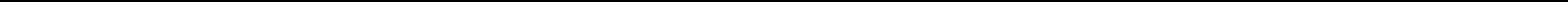 ПОУРОЧНОЕ ПЛАНИРОВАНИЕУЧЕБНО-МЕТОДИЧЕСКОЕ ОБЕСПЕЧЕНИЕ ОБРАЗОВАТЕЛЬНОГО ПРОЦЕССАОБЯЗАТЕЛЬНЫЕ УЧЕБНЫЕ МАТЕРИАЛЫ ДЛЯ УЧЕНИКАПономарева И.Н., Николаев И.В., Корнилова О.А.; под редакцией Пономаревой И.Н. Биология, 5 класс/ Общество с ограниченной ответственностью «Издательский центр ВЕНТАНА-ГРАФ»; Акционерное общество «Издательство Просвещение»;МЕТОДИЧЕСКИЕ МАТЕРИАЛЫ ДЛЯ УЧИТЕЛЯПономарёва, И.В. поурочные разработки для 5 класса БиологияЦИФРОВЫЕ ОБРАЗОВАТЕЛЬНЫЕ РЕСУРСЫ И РЕСУРСЫ СЕТИ ИНТЕРНЕТ https://resh.edu.ru/subject/5/5/МАТЕРИАЛЬНО-ТЕХНИЧЕСКОЕ ОБЕСПЕЧЕНИЕ ОБРАЗОВАТЕЛЬНОГО ПРОЦЕССАУЧЕБНОЕ ОБОРУДОВАНИЕТехнические средства обучения (ТСО): компьютер, принтер, проектор интерактивная доска.ОБОРУДОВАНИЕ ДЛЯ ПРОВЕДЕНИЯ ЛАБОРАТОРНЫХ, ПРАКТИЧЕСКИХ РАБОТ, ДЕМОНСТРАЦИЙЦифровая лаборатория. Приборы, посуда, принадлежности для проведения демонстративных и лабораторных работ, световой микросом. натуральные объекты: гербарии, микропрепараты.№Наименование разделов и темКоличество часовКоличество часовДатаВиды деятельностиВиды, формыЭлектронные (цифровые)п/ппрограммыизученияконтроляобразовательные ресурсып/ппрограммывсегоконтрольныепрактическиеизученияконтроляобразовательные ресурсывсегоконтрольныепрактическиеработыработы1.Биология — наука о живой природе400Применение биологических терминов и понятий: живые тела, биология,Тестирование;https://resh.edu.ru/subject/5/5/экология, цитология, анатомия, физиология и др.;2.Методы изучения живой природы602Ознакомление с методами биологической науки: наблюдение, эксперимент,Письменныйhttps://resh.edu.ru/subject/5/5/классификация, измерение и описывание;контроль ;3.Организмы — тела живой природы700Установление взаимосвязей между особенностями строения и функциямиУстный опрос ;https://resh.edu.ru/subject/5/5/клеток и тканей, органов и систем органов;4.Организмы и среда обитания500Выявление существенных признаков сред обитания: водной, наземно-Письменныйhttps://resh.edu.ru/subject/5/5/воздушной, почвенной, организменной;контроль ;5.Природные сообщества700Раскрытие сущности терминов: природное и искусственное сообщество,Письменныйhttps://resh.edu.ru/subject/5/5/цепи и сети питания;контроль ;6.Живая природа и человек500Анализ и оценивание влияния хозяйственной деятельности людей наУстный опрос ;https://resh.edu.ru/subject/5/5/природу;Резервное времяРезервное время0ОБЩЕЕ КОЛИЧЕСТВО ЧАСОВ ПООБЩЕЕ КОЛИЧЕСТВО ЧАСОВ ПО3402ПРОГРАММЕПРОГРАММЕ№Тема урокаКоличество часовКоличество часовДатаКонтролируемые элементы содержанияПроверяемыеВиды,п/пизученияэлементы содержанияформып/пвсегоконтрольныепрактическиеизученияэлементы содержанияформывсегоконтрольныепрактическиеконтроляработыработы1Понятие о жизни. Признаки живого (клеточное строение, питание,100Биология как наука. Методы изучения живыхПонятие о жизни.Письменныйдыхание, выделение, рост и др.) Объекты живой и неживойорганизмов. Научные методы изучения, применяемые вСходство и различияконтроль ;природы, их сравнение. Живая и неживая природа — единой целоебиологии: наблюдение, описание, эксперимент.живого и неживого.Гипотеза, модель, теория, их значение и использованиеЖивая и неживаяв повседневной жизни. Биологические науки. Рольприрода – единоебиологии в формировании естественно-научнойцелоекартины мира2Биология — система наук о живой природе. Основные разделы100Биология как наука. Методы изучения живыхБиология – системаУстный опросбиологии (ботаника, зоология, экология, цитология, анатомия,организмов. Научные методы изучения, применяемые внаук о живой природе.;физиология и др.). Профессии, связанные с биологией: врач,биологии: наблюдение, описание, эксперимент.Основные разделыветеринар, психолог, агроном, животновод и др. (4—5). СвязьГипотеза, модель, теория, их значение и использованиебиологии. Значениебиологии с другими науками (математика, география, и др.). Рольв повседневной жизни. Биологические науки. Рольбиологических знанийбиологии в познании окружающего мира и практическойбиологии в формировании естественно-научнойдля современногодеятельности современного человекакартины мирачеловека3Кабинет биологии. Правила поведения и работы в кабинете с100Биология как наука. Методы изучения живыхКабинет биологии.Устный опросбиологическими приборами и инструментамиорганизмов. Научные методы изучения, применяемые вПравила поведения и;биологии: наблюдение, описание, эксперимент.работы в кабинетеГипотеза, модель, теория, их значение и использованиебиологиив повседневной жизни. Биологические науки. Рольбиологии в формировании естественно-научнойкартины мира4Биологические термины, понятия, символы. Источники100Биология как наука. Методы изучения живыхЯзык биологии:Тестирование;биологических знаний: наблюдение, эксперимент и теория. Поискорганизмов. Научные методы изучения, применяемые втермины, понятия,информации с использованием различных источников (научно-биологии: наблюдение, описание, эксперимент.символы. Источникипопулярная литература, справочники, Интернет)Гипотеза, модель, теория, их значение и использованиебиологических знаний:в повседневной жизни. Биологические науки. Рольнаблюдение, опыт ибиологии в формировании естественно-научнойтеория. Поисккартины мираинформации сиспользованиемразличных источниковинформации5Научные методы изучения живой природы: наблюдение,101Биология как наука. Методы изучения живыхНаучный методПрактическаяэксперимент, описание, измерение, классификацияорганизмов. Научные методы изучения, применяемые визучения живойработа ;биологии: наблюдение, описание, эксперимент.природы. МетодГипотеза, модель, теория, их значение и использованиенаблюдения вв повседневной жизни. Биологические науки. Рольбиологии.биологии в формировании естественно-научнойУвеличительныекартины мираприборы. Устройствосветового микроскопа,цифрового микроскопаи правила работы с ним6Устройство увеличительных приборов: лупы и микроскопа.101Биология как наука. Методы изучения живыхНаучный методПрактическаяПравила работы с увеличительными приборамиорганизмов. Научные методы изучения, применяемые визучения живойработа ;биологии: наблюдение, описание, эксперимент.природы. МетодГипотеза, модель, теория, их значение и использованиенаблюдения вв повседневной жизни. Биологические науки. Рольбиологии.биологии в формировании естественно-научнойУвеличительныекартины мираприборы. Устройствосветового микроскопа,цифрового микроскопаи правила работы с ним7Наблюдение и эксперимент как ведущие методы биологии100Биология как наука. Методы изучения живыхНаучный методУстный опросорганизмов. Научные методы изучения, применяемые визучения живой;биологии: наблюдение, описание, эксперимент.природы. МетодГипотеза, модель, теория, их значение и использованиенаблюдения вв повседневной жизни. Биологические науки. Рольбиологии.биологии в формировании естественно-научнойУвеличительныекартины мираприборы. Устройствосветового микроскопа,цифрового микроскопаи правила работы с нимЭкспериментальныйметод в биологии и егоособенности8Метод описания в биологии (наглядный, словесный,100Биология как наука. Методы изучения живыхМетод описания вУстный опроссхематический)организмов. Научные методы изучения, применяемые вбиологии;биологии: наблюдение, описание, эксперимент.Гипотеза, модель, теория, их значение и использованиев повседневной жизни. Биологические науки. Рольбиологии в формировании естественно-научнойкартины мира9Метод измерения (инструменты измерения)100Биология как наука. Методы изучения живыхМетод измеренияПисьменныйорганизмов. Научные методы изучения, применяемые вконтроль ;биологии: наблюдение, описание, эксперимент.Гипотеза, модель, теория, их значение и использованиев повседневной жизни. Биологические науки. Рольбиологии в формировании естественно-научнойкартины мира10Метод классификации организмов, применение двойных названий100Биология как наука. Методы изучения живыхМетод классификацииПисьменныйорганизмоворганизмов. Научные методы изучения, применяемые ворганизмовконтроль ;биологии: наблюдение, описание, эксперимент.Гипотеза, модель, теория, их значение и использованиев повседневной жизни. Биологические науки. Рольбиологии в формировании естественно-научнойкартины мира11Понятие об организме. Доядерные и ядерные организмы100Клеточное строение организмов как доказательство ихПонятие об организме.Зачет;родства, единства живой природы. МногообразиеДоядерные и ядерныеклеток. Хромосомы и гены. Клеточные и неклеточныеорганизмы. Клетки,формы жизни. Вирусыткани, органы, системыорганов12Клетка и её открытие.Цитология — наука о клетке100Клеточное строение организмов как доказательство ихПонятие об организме.Письменныйродства, единства живой природы. МногообразиеДоядерные и ядерныеконтроль ;клеток. Хромосомы и гены. Клеточные и неклеточныеорганизмы. Клетки,формы жизни. Вирусыткани, органы, системыорганов13Клетка — наименьшая единица строения. Строение клетки под100Клеточное строение организмов как доказательство ихПонятие об организме.Тестирование;световым микроскопом: клеточная оболочка, цитоплазма, ядро. иродства, единства живой природы. МногообразиеДоядерные и ядерныежизнедеятельности организмов.клеток. Хромосомы и гены. Клеточные и неклеточныеорганизмы. Клетки,формы жизни. Вирусыткани, органы, системыорганов14Одноклеточные и многоклеточные организмы. Клетки, ткани,100Клеточное строение организмов как доказательство ихПонятие об организме.Письменныйорганы, системы органовродства, единства живой природы. МногообразиеДоядерные и ядерныеконтроль ;клеток. Хромосомы и гены. Клеточные и неклеточныеорганизмы. Клетки,формы жизни. Вирусыткани, органы, системыорганов15Жизнедеятельность организмов. Особенности строения и процессов100Одноклеточные и многоклеточные организмы.ПроцессыУстный опросжизнедеятельности у растений, животных, бактерий и грибовНаследственность и изменчивость – свойстважизнедеятельности;организмов. Наследственная и ненаследственнаяорганизмов. Организмизменчивость.Растительные ткани и органы растений.– единое целоеТкани, органы и системы органов организма человека,их строение и функции. Приёмы выращивания иразмножения растений и ухода за ними. Домашниептицы, приёмы выращивания и ухода за птицами.Приёмы выращивания и ухода за домашнимимлекопитающими16Свойства организмов: питание, дыхание, выделение, движение,100Одноклеточные и многоклеточные организмы.ПроцессыТестирование;размножение, развитие, раздражимость, приспособленность.Наследственность и изменчивость – свойстважизнедеятельностиОрганизм — единое целоеорганизмов. Наследственная и ненаследственнаяорганизмов. Организмизменчивость.Растительные ткани и органы растений.– единое целоеТкани, органы и системы органов организма человека,их строение и функции. Приёмы выращивания иразмножения растений и ухода за ними. Домашниептицы, приёмы выращивания и ухода за птицами.Приёмы выращивания и ухода за домашнимимлекопитающими17Разнообразие организмов и их классификация (таксоны в биологии:100Бактерии, их строение и жизнедеятельность. РольКлассификацияПисьменныйцарства, типы (отделы), классы, отряды (порядки), семейства, роды,бактерий в природе, жизни человека. Мерыорганизмов.контроль ;виды. Бактерии и вирусы как формы жизни. Значение бактерий ипрофилактики заболеваний, вызываемых бактериямиОсобенности растений,вирусов в природе и для человекаКлеточное строение организмов как доказательство ихживотных, грибов,родства, единства живой природы. Многообразиелишайников, бактерий.клеток. Хромосомы и гены. Клеточные и неклеточныеВирусы – неклеточныеформы жизни. Вирусыформы жизни18Понятие о среде обитания. Водная, наземно-воздушная, почвенная,100Экология, экологические факторы, их влияниеПонятие о средеПисьменныйвнутриорганизменная среды обитания. Представители среднаорганизмы. Среда обитания. Популяция какобитания. Водная,контроль ;обитания. Особенности сред обитания организмовформасуществования вида в природе. Взаимодействиеназемно-воздушная,популяций разных видов в экосистеме. Сезонныепочвенная,явления в жизни растений. Сезонные явления в жизнивнутриорганизменнаяживотныхсреды обитания и иххарактеристика.Условия жизниорганизмов19Понятие о среде обитания. Водная, наземно-воздушная, почвенная,100Экология, экологические факторы, их влияниеПонятие о средеТестирование;внутриорганизменная среды обитания. Представители среднаорганизмы. Среда обитания. Популяция какобитания. Водная,обитания. Особенности сред обитания организмовформасуществования вида в природе. Взаимодействиеназемно-воздушная,популяций разных видов в экосистеме. Сезонныепочвенная,явления в жизни растений. Сезонные явления в жизнивнутриорганизменнаяживотныхсреды обитания и иххарактеристика.Условия жизниорганизмов20Понятие о среде обитания. Водная, наземно-воздушная, почвенная,100Экология, экологические факторы, их влияниеПонятие о средеЗачет;внутриорганизменная среды обитания. Представители среднаорганизмы. Среда обитания. Популяция какобитания. Водная,обитания. Особенности сред обитания организмовформасуществования вида в природе. Взаимодействиеназемно-воздушная,популяций разных видов в экосистеме. Сезонныепочвенная,явления в жизни растений. Сезонные явления в жизнивнутриорганизменнаяживотныхсреды обитания и иххарактеристика.Условия жизниорганизмов21Приспособления организмов к среде обитания100Экология, экологические факторы, их влияниеПриспособленностьПисьменныйнаорганизмы. Среда обитания. Популяция какорганизмов к средеконтроль ;формасуществования вида в природе. Взаимодействиеобитания. Выявлениепопуляций разных видов в экосистеме. Сезонныеприспособленийявления в жизни растений. Сезонные явления в жизниорганизмов к условиямживотныхразных сред обитания22Сезонные изменения в жизни организмов100Экология, экологические факторы, их влияниеПриспособленностьПисьменныйнаорганизмы. Среда обитания. Популяция какорганизмов к средеконтроль ;формасуществования вида в природе. Взаимодействиеобитания. Выявлениепопуляций разных видов в экосистеме. Сезонныеприспособленийявления в жизни растений. Сезонные явления в жизниорганизмов к условиямживотныхразных сред обитания23Понятие о природном сообществе. Взаимосвязи организмов в100Экосистемная организация живой природы.Понятие о природномУстный опросприродных сообществахЭкосистема, её основные компоненты. Структурасообществе.;экосистемы. Пищевые связи в экосистеме.Природные иВзаимодействие популяций разных видов в экосистеме.искусственныеЕстественная экосистема (биогеоценоз).сообщества.Агроэкосистема (агроценоз) как искусственноеВзаимосвязисообщество организмоворганизмов вприродномсообществе.Взаимосвязи междуорганизмами вискусственномсообществе24Пищевые связи в сообществах. Пищевые звенья, цепи и сети100Экосистемная организация живой природы.Понятие о природномПисьменныйпитанияЭкосистема, её основные компоненты. Структурасообществе.контроль ;экосистемы. Пищевые связи в экосистеме.Природные иВзаимодействие популяций разных видов в экосистеме.искусственныеЕстественная экосистема (биогеоценоз).сообщества.Агроэкосистема (агроценоз) как искусственноеВзаимосвязисообщество организмоворганизмов вприродномсообществе.Взаимосвязи междуорганизмами вискусственномсообществе25Производители, потребители и разрушители органических веществ в100Экосистемная организация живой природы.Понятие о природномПисьменныйприродных сообществахЭкосистема, её основные компоненты. Структурасообществе.контроль ;экосистемы. Пищевые связи в экосистеме.Природные иВзаимодействие популяций разных видов в экосистеме.искусственныеЕстественная экосистема (биогеоценоз).сообщества.Агроэкосистема (агроценоз) как искусственноеВзаимосвязисообщество организмоворганизмов вприродномсообществе.Взаимосвязи междуорганизмами вискусственномсообществе26Примеры природных сообществ (лес, пруд, озеро и др.)100Экосистемная организация живой природы.Понятие о природномПисьменныйЭкосистема, её основные компоненты. Структурасообществе.контроль ;экосистемы. Пищевые связи в экосистеме.Природные иВзаимодействие популяций разных видов в экосистеме.искусственныеЕстественная экосистема (биогеоценоз).сообщества.Агроэкосистема (агроценоз) как искусственноеВзаимосвязисообщество организмоворганизмов вприродномсообществе.Взаимосвязи междуорганизмами вискусственномсообществе27Искусственные сообщества, их отличительные признаки от100Экосистемная организация живой природы.Понятие о природномПисьменныйприродных сообществ. Причины неустойчивости искусственныхЭкосистема, её основные компоненты. Структурасообществе.контроль ;сообществ. Роль искусственных сообществ в жизни человекаэкосистемы. Пищевые связи в экосистеме.Природные иВзаимодействие популяций разных видов в экосистеме.искусственныеЕстественная экосистема (биогеоценоз).сообщества.Агроэкосистема (агроценоз) как искусственноеВзаимосвязисообщество организмоворганизмов вприродномсообществе.Взаимосвязи междуорганизмами вискусственномсообществе28Природные зоны Земли, их обитатели. Флора и фауна природных100Биосфера – глобальная экосистема. В.И. Вернадский –Природные зоныПисьменныйзоносновоположник учения о биосфере. СтруктураЗемли. Флора и фаунаконтроль ;биосферы. Распространение и роль живого вещества вприродных зон.биосфере. Значение охраны биосферы для сохраненияЛандшафты природныежизни на Земле. Биологическое разнообразие каки культурныеоснова устойчивости биосферы. Современныеэкологические проблемы, их влияние на собственнуюжизнь и жизнь окружающих людей. Последствиядеятельности человека в экосистемах29Ландшафты: природные и культурные.100Биосфера – глобальная экосистема. В.И. Вернадский –Природные зоныУстный опрососновоположник учения о биосфере. СтруктураЗемли. Флора и фауна;биосферы. Распространение и роль живого вещества вприродных зон.биосфере. Значение охраны биосферы для сохраненияЛандшафты природныежизни на Земле. Биологическое разнообразие каки культурныеоснова устойчивости биосферы. Современныеэкологические проблемы, их влияние на собственнуюжизнь и жизнь окружающих людей. Последствиядеятельности человека в экосистемах30Изменения в природе в связи с развитием сельского хозяйства,100Биосфера – глобальная экосистема. В.И. Вернадский –Человек – часть живойПисьменныйпроизводства и ростом численности населенияосновоположник учения о биосфере. Структураприроды.контроль ;биосферы. Распространение и роль живого вещества вХозяйственнаябиосфере. Значение охраны биосферы для сохранениядеятельность человекажизни на Земле. Биологическое разнообразие какв живой природе.основа устойчивости биосферы. СовременныеОхрана живой природыэкологические проблемы, их влияние на собственнуюжизнь и жизнь окружающих людей. Последствиядеятельности человека в экосистемахЭкосистемная организация живой природы.Экосистема, её основные компоненты. Структураэкосистемы. Пищевые связи в экосистеме.Взаимодействие популяций разных видов в экосистеме.Естественная экосистема (биогеоценоз).Агроэкосистема (агроценоз) как искусственноесообщество организмов31Влияние человека на живую природу с ходом истории. Глобальные100Биосфера – глобальная экосистема. В.И. Вернадский –Человек – часть живойПисьменныйэкологические проблемыосновоположник учения о биосфере. Структураприроды.контроль ;биосферы. Распространение и роль живого вещества вХозяйственнаябиосфере. Значение охраны биосферы для сохранениядеятельность человекажизни на Земле. Биологическое разнообразие какв живой природе.основа устойчивости биосферы. СовременныеОхрана живой природыэкологические проблемы, их влияние на собственнуюжизнь и жизнь окружающих людей. Последствиядеятельности человека в экосистемах32Загрязнение воздушной и водной оболочек Земли, потери почв, их100Биосфера – глобальная экосистема. В.И. Вернадский –Человек – часть живойУстный опроспредотвращениеосновоположник учения о биосфере. Структураприроды.;биосферы. Распространение и роль живого вещества вХозяйственнаябиосфере. Значение охраны биосферы для сохранениядеятельность человекажизни на Земле. Биологическое разнообразие какв живой природе.основа устойчивости биосферы. СовременныеОхрана живой природыэкологические проблемы, их влияние на собственнуюжизнь и жизнь окружающих людей. Последствиядеятельности человека в экосистемах33Пути сохранения биологического разнообразия. Охраняемые100Биосфера – глобальная экосистема. В.И. Вернадский –Человек – часть живойУстный опростерритории (заповедники, заказники, национальные парки,основоположник учения о биосфере. Структураприроды.;памятники природы)биосферы. Распространение и роль живого вещества вХозяйственнаябиосфере. Значение охраны биосферы для сохранениядеятельность человекажизни на Земле. Биологическое разнообразие какв живой природе.основа устойчивости биосферы. СовременныеОхрана живой природыэкологические проблемы, их влияние на собственнуюжизнь и жизнь окружающих людей. Последствиядеятельности человека в экосистемах34Красная книга РФ. Осознание жизни как великой ценности100Биосфера – глобальная экосистема. В.И. Вернадский –Человек – часть живойТестирование;основоположник учения о биосфере. Структураприроды.биосферы. Распространение и роль живого вещества вХозяйственнаябиосфере. Значение охраны биосферы для сохранениядеятельность человекажизни на Земле. Биологическое разнообразие какв живой природе.основа устойчивости биосферы. СовременныеОхрана живой природыэкологические проблемы, их влияние на собственнуюжизнь и жизнь окружающих людей. Последствиядеятельности человека в экосистемахОБЩЕЕ КОЛИЧЕСТВО ЧАСОВ ПО ПРОГРАММЕОБЩЕЕ КОЛИЧЕСТВО ЧАСОВ ПО ПРОГРАММЕ3402